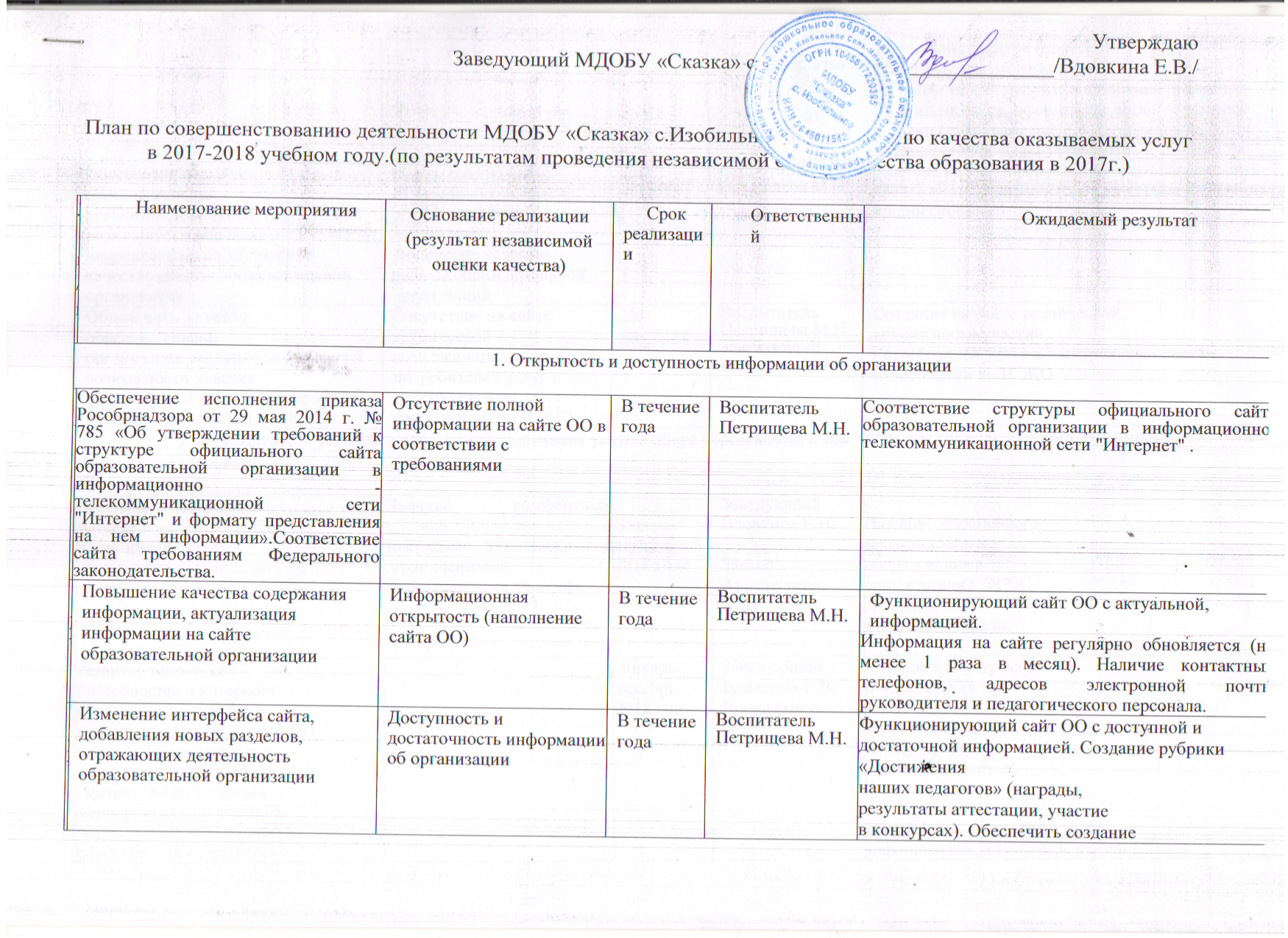 УтверждаюЗаведующий МДОБУ «Сказка» с.Изобильное_________________/Вдовкина Е.В./
План по совершенствованию деятельности МДОБУ «Сказка» с.Изобильное  и  повышению качества оказываемых услуг в 2017-2018 учебном году.(по результатам проведения независимой оценки качества образования в 2017г.)№ п/пНаименование мероприятияОснование реализации (результат независимой оценки качества)Срок реализацииОтветственныйОжидаемый результат1. Открытость и доступность информации об организации1. Открытость и доступность информации об организации1. Открытость и доступность информации об организации1. Открытость и доступность информации об организации1. Открытость и доступность информации об организации1. Открытость и доступность информации об организации1.1Обеспечение исполнения приказа Рособрнадзора от 29 мая 2014 г. № 785 «Об утверждении требований к структуре официального сайта образовательной организации в информационно - телекоммуникационной сети "Интернет" и формату представления на нем информации».Соответствие сайта требованиям Федерального законодательства.Отсутствие полной информации на сайте ОО в соответствии с требованиямиВ течение годаВоспитатель Петрищева М.Н.Соответствие структуры официального сайта образовательной организации в информационно- телекоммуникационной сети "Интернет" .1.2Повышение качества содержания информации, актуализация информации на сайте образовательной организацииИнформационная открытость (наполнение сайта ОО)В течение годаВоспитатель Петрищева М.Н.Функционирующий сайт ОО с актуальной, информацией.Информация на сайте регулярно обновляется (не менее 1 раза в месяц). Наличие контактных телефонов, адресов электронной почты руководителя и педагогического персонала.1.3Изменение интерфейса сайта, добавления новых разделов, отражающих деятельность образовательной организацииДоступность и достаточность информации об организацииВ течение годаВоспитатель Петрищева М.Н.Функционирующий сайт ОО с доступной и достаточной информацией. Создание рубрики «Достижениянаших педагогов» (награды,результаты аттестации, участиев конкурсах). Обеспечить созданиеперсональных сайтов (страниц)педагогических работников.Создание новых рубрик, дополнение новых страниц на сайте, оформление вновь созданных страниц сайта, размещение материалов на сайте. Повышение посещаемости сайта1.4Обеспечить на сайте образовательной
организации создание технической
возможности внесения предложений,
направленных на улучшение качества работы образовательной организацииОтсутствие на сайте возможности внесения предложений,
направленных на улучшение качества работы образовательной организацииДо 03.2018 гВоспитатель Петрищева М.Н.Наличие на сайте форума, позволяющих вносить предложения, направленные на улучшение работы организацииОбеспечить на сайте образовательной
организации создание технической
возможности участия
потребителей услуг в электронном он-лайн голосовании по НОКООтсутствие на сайте технической
возможности участия
потребителей услуг в электронном он-лайн голосовании по НОКО.До 04.2018гВоспитатель Петрищева М.Н.Заведующий Вдовкина Е.В.Создание на сайте технической
возможности участия
потребителей услуг в электронном он-лайн голосовании по НОКО2. Комфортность условий и доступность получения услуг в сфере образования, в том числе для граждан с ограниченными возможностями здоровья.2. Комфортность условий и доступность получения услуг в сфере образования, в том числе для граждан с ограниченными возможностями здоровья.2. Комфортность условий и доступность получения услуг в сфере образования, в том числе для граждан с ограниченными возможностями здоровья.2. Комфортность условий и доступность получения услуг в сфере образования, в том числе для граждан с ограниченными возможностями здоровья.2. Комфортность условий и доступность получения услуг в сфере образования, в том числе для граждан с ограниченными возможностями здоровья.2. Комфортность условий и доступность получения услуг в сфере образования, в том числе для граждан с ограниченными возможностями здоровья.2.1Обеспечить обновлениематериально-технической базыи информационногообеспечения организацииНаличие комфортных условий получения услуг, в том числе для граждан с ограниченными возможностями здоровьяЯнварь-декабрь 2018 годаЗаведующий Вдовкина Е.В.Завхоз Аржанухина Ю.А.Наличие современногодидактическогооборудования всоответствии с ФГОСДО, спортивногоинвентаря, мебели,2.2Развитие творческихспособностей и интересовобучающихся: участие вконкурсах и олимпиадах (в томчисле во всероссийских имеждународных), выставках,смотрах, физкультурныхмероприятиях, спортивныхмероприятиях, в том числе вофициальных спортивных соревнованиях, и другихмассовых мероприятиях Январь-декабрь2018 годЗаведующий Вдовкина Е.В.Воспитатели ДОУУчастие в конкурсах иолимпиадах (в томчисле вовсероссийских имеждународных),выставках, смотрах,физкультурныхмероприятиях,спортивныхмероприятиях, в том числе в официальныхспортивныхсоревнованиях, идругих массовыхмероприятияхМероприятия, направленные на создание условий для персонала организацииСоздание условий работы по оказанию услуг для персонала организации.В течение годаЗаведующий Вдовкина Е.В.Создание условий для организации методической работы, самообразования педагогов (наличие методической литературы, периодических изданий и др.)Наличие условий организацииобучения и воспитанияобучающихся с ограниченнымивозможностями здоровья (ОВЗ)и инвалидов Мероприятия,направленные на созданиеусловий для возможностиполучения образовательныхуслуг в учреждении для лиц сограниченными возможностямиздоровьяВ течение годаЗаведующий Вдовкина Е.В.Созданиеинфраструктуры дляграждан сограниченнымивозможностямиПредоставление мест вучреждении лицам сОВЗ3. Доброжелательность, вежливость и компетентность работников организации3. Доброжелательность, вежливость и компетентность работников организации3. Доброжелательность, вежливость и компетентность работников организации3. Доброжелательность, вежливость и компетентность работников организации3. Доброжелательность, вежливость и компетентность работников организации3. Доброжелательность, вежливость и компетентность работников организации3.1Мероприятия по обеспечению и созданию условий для психологической безопасности и комфортности в учреждении, на установление взаимоотношений педагогических работников с воспитанникамиПрофессионализм персонала.В течение годаЗаведующий Вдовкина Е.В.Воспитатели ДОУПовышение профессионального уровня педагогического персонала3.2Взаимодействие с работниками организации.В течение годаЗаведующий Вдовкина Е.В.ВоспитателиСоздание благоприятных условий для активного творческого развития педагогов, актуализация профессионально-психологического потенциала личности педагога  ДОУ4. Удовлетворение качеством образовательной деятельности организации4. Удовлетворение качеством образовательной деятельности организации4. Удовлетворение качеством образовательной деятельности организации4. Удовлетворение качеством образовательной деятельности организации4. Удовлетворение качеством образовательной деятельности организации4. Удовлетворение качеством образовательной деятельности организации4.1Мероприятия, направленные на повышение уровня подготовки воспитанниковКачество оказываемой муниципальной услуги.постоянноЗаведующий Вдовкина Е.В.ВоспитателиИспользование в работе значимого опыта, новых образовательных технологий. Совершенствование профессионального мастерства. Повышение компетентности родителей в вопросах воспитания и обучения детей,формирование навыков создания социальных ситуаций развития детей в разных организации детской деятельности4.2Обеспечить рассмотрение на
заседаниях управляющего совета МДОБУ «Сказка» с.Изобильное с привлечением родительской общественности вопросов повышения качества оказания услуг по итогам независимой оценки4.3Обеспечить включение в тематику
родительских собраний информации о
проведении независимой оценки и её
результатах.4.4Обеспечить информирование
родителей по вопросам независимой
оценки качества образовательной
деятельности через размещение
информации на сайте образовательной
организации в разделе «Независимая
оценка качества образования»